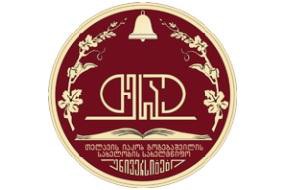  სსიპ იაკობ გოგებაშვილის სახელობის თელავის სახელმწიფო უნივერსიტეტიფაკულტეტი------სწავლის   საფეხური  -------სილაბუსისასწავლო კურსის სახელწოდებასასწავლო კურსის სახელწოდებასასწავლო კურსის კოდისასწავლო კურსის კოდილექტორილექტორიმიუთითეთ საკონტაქტო ინფორმაცია და სტუდენტებთან საკონსულტაციო საათებიმიუთითეთ საკონტაქტო ინფორმაცია და სტუდენტებთან საკონსულტაციო საათებიმიუთითეთ საკონტაქტო ინფორმაცია და სტუდენტებთან საკონსულტაციო საათებიმიუთითეთ საკონტაქტო ინფორმაცია და სტუდენტებთან საკონსულტაციო საათებიკრედიტების რაოდენობა (ECTS) და საათების განაწილებაკრედიტების რაოდენობა (ECTS) და საათების განაწილებასასწავლოკურსისსტატუსისასწავლოკურსისსტატუსიმიუთითეთ სავალდებულოა, თუ არჩევითიმიუთითეთ სავალდებულოა, თუ არჩევითიმიუთითეთ სავალდებულოა, თუ არჩევითიმიუთითეთ სავალდებულოა, თუ არჩევითისასწავლო კურსის მიზნებისასწავლო კურსის მიზნებისასწავლო კურსზე დაშვების წინაპირობებისასწავლო კურსზე დაშვების წინაპირობებიმიუთითეთ შესაბამისი კურსის დასახელება , ან მისი კოდიმიუთითეთ შესაბამისი კურსის დასახელება , ან მისი კოდიმიუთითეთ შესაბამისი კურსის დასახელება , ან მისი კოდიმიუთითეთ შესაბამისი კურსის დასახელება , ან მისი კოდისწავლის შედეგები(დარგობრივი და ზოგადი კომპეტენციები)სწავლის შედეგები(დარგობრივი და ზოგადი კომპეტენციები)გაწერეთ კურსის მოსალოდნელი შედეგები სწავლების საფეხურის/შესაბამისი დარგობრივი მახასიათებლის მიხედვით ცოდნა და გაცნობიერება   ------ცოდნის პარქტიკაში გამოყენების უნარი--------         დასკვნის    უნარი          -----------    კომუნიკაციისუნარი       -----------      სწავლის უნარი                 -----------       ღირებულებები   -------------გაწერეთ კურსის მოსალოდნელი შედეგები სწავლების საფეხურის/შესაბამისი დარგობრივი მახასიათებლის მიხედვით ცოდნა და გაცნობიერება   ------ცოდნის პარქტიკაში გამოყენების უნარი--------         დასკვნის    უნარი          -----------    კომუნიკაციისუნარი       -----------      სწავლის უნარი                 -----------       ღირებულებები   -------------გაწერეთ კურსის მოსალოდნელი შედეგები სწავლების საფეხურის/შესაბამისი დარგობრივი მახასიათებლის მიხედვით ცოდნა და გაცნობიერება   ------ცოდნის პარქტიკაში გამოყენების უნარი--------         დასკვნის    უნარი          -----------    კომუნიკაციისუნარი       -----------      სწავლის უნარი                 -----------       ღირებულებები   -------------გაწერეთ კურსის მოსალოდნელი შედეგები სწავლების საფეხურის/შესაბამისი დარგობრივი მახასიათებლის მიხედვით ცოდნა და გაცნობიერება   ------ცოდნის პარქტიკაში გამოყენების უნარი--------         დასკვნის    უნარი          -----------    კომუნიკაციისუნარი       -----------      სწავლის უნარი                 -----------       ღირებულებები   -------------სასწავლო კურსის შინაარსი: (ძირითადი თემები, კვირების მიხედვით განაწილება)სასწავლო კურსის შინაარსი: (ძირითადი თემები, კვირების მიხედვით განაწილება)იხ. დანართიიხ. დანართიიხ. დანართიიხ. დანართისწავლებისა და სწავლის მეთოდებისწავლებისა და სწავლის მეთოდებისტუდენტის ცოდნის შეფასების სისტემა (ფორმები, კომპონენტები, მეთოდები, კრიტერიუმები)სტუდენტის ცოდნის შეფასების სისტემა (ფორმები, კომპონენტები, მეთოდები, კრიტერიუმები)მიუთითეთ შეფასების აუცილებელი ფორმები;გაითვალისიწინეთ შუალდური და დასკვნითი შეფასებებისათვის მინიმალური კომპეტენციის ზღვრები, რომლების არ უნდა აღემატებოდეს თითოეული შეფასების 60 %-ს. გაითვალისიწინეთ, რომ:სტუდენტის მიღწევების შეფასება ხდება ევროპული კრედიტების ტრანსფერისა და დაგროვების (ECTS) სისტემით, რომელის მიხედვითაც შეფასების  სისტემა უშვებს:	ხუთი სახის დადებით შეფასებას:	1)   (A) ფრიადი - მაქსიმალური შეფასების 91ქ და მეტი;	2)   (B) ძალიან კარგი - მაქსიმალური შეფასების 81-90ქ;	3)   (C)  კარგი - მაქსიმალური შეფასების 71-80ქ;4)   (D) დამაკმაყოფილებელი - მაქსიმალური შეფასების 61-70ქ;	5)   (E)  საკმარისი - მაქსიმალური შეფასების 51-60ქ.	ბ) ორი სახის უარყოფით  შეფასებას:1)  (FX)  ვერ ჩააბარა - მაქსიმალური შეფასების 41-50ქ, რაც ნიშნავს, რომ სტუდენტს ჩასაბარებლად მეტი მუშაობა  სჭირდება და ეძლევა დამოუკიდებელი მუშაობით დამატებით გამოცდაზე ერთხელ გასვლის უფლება.2)  (F) ჩაიჭრა - მაქსიმალური შეფასების 40ქ და ნაკლები, რაც ნიშნავს, რომ სტუდენტის მიერ ჩატარებული სამუშაო არ არის საკმარისი და მას საგანი ახლიდან აქვს შესასწავლი.	საგანმანათლებლო პროგრამის კომპონენტში, სტუდენტის მიერ დასკვნით გამოცდაზე FX-ისმიღების შემთხვევაში დამატებითი გამოცდა დაინიშნება დასკვნითი გამოცდის შედეგების გამოცხადებიდან არანაკლებ   5 დღის ვადაში.დამატებით  გამოცდაზე მიღებული შეფასების გათვალისწინებით საგანმანათლებლო  კომპონენტის  საბოლოო   შეფასებაში 0-50 ქულის   მიღების   შემთხვევაში, სტუდენტს   უფორმდება   შეფასება F-0 ქულა.მიუთითეთ შეფასების აუცილებელი ფორმები;გაითვალისიწინეთ შუალდური და დასკვნითი შეფასებებისათვის მინიმალური კომპეტენციის ზღვრები, რომლების არ უნდა აღემატებოდეს თითოეული შეფასების 60 %-ს. გაითვალისიწინეთ, რომ:სტუდენტის მიღწევების შეფასება ხდება ევროპული კრედიტების ტრანსფერისა და დაგროვების (ECTS) სისტემით, რომელის მიხედვითაც შეფასების  სისტემა უშვებს:	ხუთი სახის დადებით შეფასებას:	1)   (A) ფრიადი - მაქსიმალური შეფასების 91ქ და მეტი;	2)   (B) ძალიან კარგი - მაქსიმალური შეფასების 81-90ქ;	3)   (C)  კარგი - მაქსიმალური შეფასების 71-80ქ;4)   (D) დამაკმაყოფილებელი - მაქსიმალური შეფასების 61-70ქ;	5)   (E)  საკმარისი - მაქსიმალური შეფასების 51-60ქ.	ბ) ორი სახის უარყოფით  შეფასებას:1)  (FX)  ვერ ჩააბარა - მაქსიმალური შეფასების 41-50ქ, რაც ნიშნავს, რომ სტუდენტს ჩასაბარებლად მეტი მუშაობა  სჭირდება და ეძლევა დამოუკიდებელი მუშაობით დამატებით გამოცდაზე ერთხელ გასვლის უფლება.2)  (F) ჩაიჭრა - მაქსიმალური შეფასების 40ქ და ნაკლები, რაც ნიშნავს, რომ სტუდენტის მიერ ჩატარებული სამუშაო არ არის საკმარისი და მას საგანი ახლიდან აქვს შესასწავლი.	საგანმანათლებლო პროგრამის კომპონენტში, სტუდენტის მიერ დასკვნით გამოცდაზე FX-ისმიღების შემთხვევაში დამატებითი გამოცდა დაინიშნება დასკვნითი გამოცდის შედეგების გამოცხადებიდან არანაკლებ   5 დღის ვადაში.დამატებით  გამოცდაზე მიღებული შეფასების გათვალისწინებით საგანმანათლებლო  კომპონენტის  საბოლოო   შეფასებაში 0-50 ქულის   მიღების   შემთხვევაში, სტუდენტს   უფორმდება   შეფასება F-0 ქულა.მიუთითეთ შეფასების აუცილებელი ფორმები;გაითვალისიწინეთ შუალდური და დასკვნითი შეფასებებისათვის მინიმალური კომპეტენციის ზღვრები, რომლების არ უნდა აღემატებოდეს თითოეული შეფასების 60 %-ს. გაითვალისიწინეთ, რომ:სტუდენტის მიღწევების შეფასება ხდება ევროპული კრედიტების ტრანსფერისა და დაგროვების (ECTS) სისტემით, რომელის მიხედვითაც შეფასების  სისტემა უშვებს:	ხუთი სახის დადებით შეფასებას:	1)   (A) ფრიადი - მაქსიმალური შეფასების 91ქ და მეტი;	2)   (B) ძალიან კარგი - მაქსიმალური შეფასების 81-90ქ;	3)   (C)  კარგი - მაქსიმალური შეფასების 71-80ქ;4)   (D) დამაკმაყოფილებელი - მაქსიმალური შეფასების 61-70ქ;	5)   (E)  საკმარისი - მაქსიმალური შეფასების 51-60ქ.	ბ) ორი სახის უარყოფით  შეფასებას:1)  (FX)  ვერ ჩააბარა - მაქსიმალური შეფასების 41-50ქ, რაც ნიშნავს, რომ სტუდენტს ჩასაბარებლად მეტი მუშაობა  სჭირდება და ეძლევა დამოუკიდებელი მუშაობით დამატებით გამოცდაზე ერთხელ გასვლის უფლება.2)  (F) ჩაიჭრა - მაქსიმალური შეფასების 40ქ და ნაკლები, რაც ნიშნავს, რომ სტუდენტის მიერ ჩატარებული სამუშაო არ არის საკმარისი და მას საგანი ახლიდან აქვს შესასწავლი.	საგანმანათლებლო პროგრამის კომპონენტში, სტუდენტის მიერ დასკვნით გამოცდაზე FX-ისმიღების შემთხვევაში დამატებითი გამოცდა დაინიშნება დასკვნითი გამოცდის შედეგების გამოცხადებიდან არანაკლებ   5 დღის ვადაში.დამატებით  გამოცდაზე მიღებული შეფასების გათვალისწინებით საგანმანათლებლო  კომპონენტის  საბოლოო   შეფასებაში 0-50 ქულის   მიღების   შემთხვევაში, სტუდენტს   უფორმდება   შეფასება F-0 ქულა.მიუთითეთ შეფასების აუცილებელი ფორმები;გაითვალისიწინეთ შუალდური და დასკვნითი შეფასებებისათვის მინიმალური კომპეტენციის ზღვრები, რომლების არ უნდა აღემატებოდეს თითოეული შეფასების 60 %-ს. გაითვალისიწინეთ, რომ:სტუდენტის მიღწევების შეფასება ხდება ევროპული კრედიტების ტრანსფერისა და დაგროვების (ECTS) სისტემით, რომელის მიხედვითაც შეფასების  სისტემა უშვებს:	ხუთი სახის დადებით შეფასებას:	1)   (A) ფრიადი - მაქსიმალური შეფასების 91ქ და მეტი;	2)   (B) ძალიან კარგი - მაქსიმალური შეფასების 81-90ქ;	3)   (C)  კარგი - მაქსიმალური შეფასების 71-80ქ;4)   (D) დამაკმაყოფილებელი - მაქსიმალური შეფასების 61-70ქ;	5)   (E)  საკმარისი - მაქსიმალური შეფასების 51-60ქ.	ბ) ორი სახის უარყოფით  შეფასებას:1)  (FX)  ვერ ჩააბარა - მაქსიმალური შეფასების 41-50ქ, რაც ნიშნავს, რომ სტუდენტს ჩასაბარებლად მეტი მუშაობა  სჭირდება და ეძლევა დამოუკიდებელი მუშაობით დამატებით გამოცდაზე ერთხელ გასვლის უფლება.2)  (F) ჩაიჭრა - მაქსიმალური შეფასების 40ქ და ნაკლები, რაც ნიშნავს, რომ სტუდენტის მიერ ჩატარებული სამუშაო არ არის საკმარისი და მას საგანი ახლიდან აქვს შესასწავლი.	საგანმანათლებლო პროგრამის კომპონენტში, სტუდენტის მიერ დასკვნით გამოცდაზე FX-ისმიღების შემთხვევაში დამატებითი გამოცდა დაინიშნება დასკვნითი გამოცდის შედეგების გამოცხადებიდან არანაკლებ   5 დღის ვადაში.დამატებით  გამოცდაზე მიღებული შეფასების გათვალისწინებით საგანმანათლებლო  კომპონენტის  საბოლოო   შეფასებაში 0-50 ქულის   მიღების   შემთხვევაში, სტუდენტს   უფორმდება   შეფასება F-0 ქულა.ძირითადი ლიტერატურაძირითადი ლიტერატურალიტერატურა ხელმისაწვდომი უნდა იყოს სტუდენტისათვის!ლიტერატურა ხელმისაწვდომი უნდა იყოს სტუდენტისათვის!ლიტერატურა ხელმისაწვდომი უნდა იყოს სტუდენტისათვის!ლიტერატურა ხელმისაწვდომი უნდა იყოს სტუდენტისათვის!დამატებითილიტერატურადამატებითილიტერატურამეცადინეობების კალენდარული გეგმამეცადინეობების კალენდარული გეგმამეცადინეობების კალენდარული გეგმამეცადინეობების კალენდარული გეგმამეცადინეობების კალენდარული გეგმამეცადინეობების კალენდარული გეგმამეცადინეობების კალენდარული გეგმამეცადინეობის დრო და ადგილიმითითება:  ივსება ლექციებზე რეგისტრაციის გამოცხადებისასმეცადინეობის დრო და ადგილიმითითება:  ივსება ლექციებზე რეგისტრაციის გამოცხადებისასდღე :დღე :დაწყება :დამთავრება :აუდიტორიადანართისასწავლოკურსისშინაარსიდანართისასწავლოკურსისშინაარსიდანართისასწავლოკურსისშინაარსი##თარიღითარიღიმეცადინეობის თემა, გამოკითხვის ფორმა, საშინაო დავალება, ლიტერატურამეცადინეობის თემა, გამოკითხვის ფორმა, საშინაო დავალება, ლიტერატურამეცადინეობის თემა, გამოკითხვის ფორმა, საშინაო დავალება, ლიტერატურაპირველი კვირაპირველი კვირამეორე კვირამეორე კვირამესამე კვირამესამე კვირამეოთხე კვირამეოთხე კვირამეხუთე კვირამეხუთე კვირამეექვსე კვირამეექვსე კვირამეშვიდე კვირამეშვიდე კვირამერვე კვირამერვე კვირამეცხრე კვირამეცხრე კვირამეათე კვირამეათე კვირამეთერთმეტე კვირამეთერთმეტე კვირამეთორმეტე კვირამეთორმეტე კვირამეცამეტე კვირამეცამეტე კვირამეთოთხმეტე კვირამეთოთხმეტე კვირამეთხუთმეტე კვირამეთხუთმეტე კვირაპრეზენტაცია პრეზენტაცია პრეზენტაცია მეთექვსმეტე-მეჩვიდმეტე კვირამეთექვსმეტე-მეჩვიდმეტე კვირადასკვნითი გამოცდა დასკვნითი გამოცდა დასკვნითი გამოცდა მეთვრამეტე-მეცხრამეტეკვირამეთვრამეტე-მეცხრამეტეკვირადამატებითი გამოცდადამატებითი გამოცდადამატებითი გამოცდა